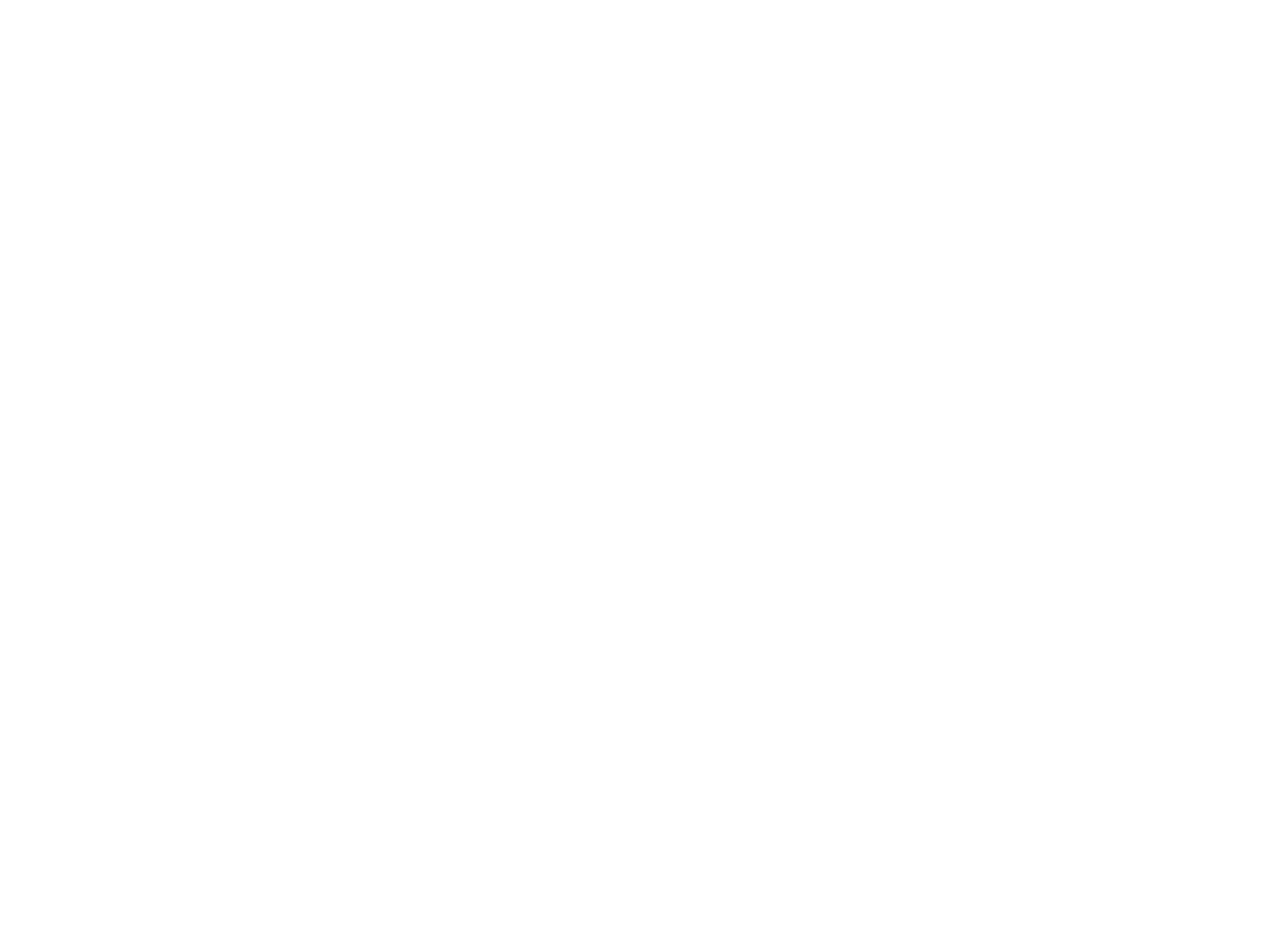 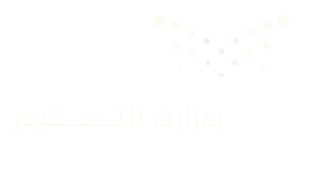 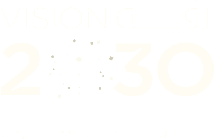 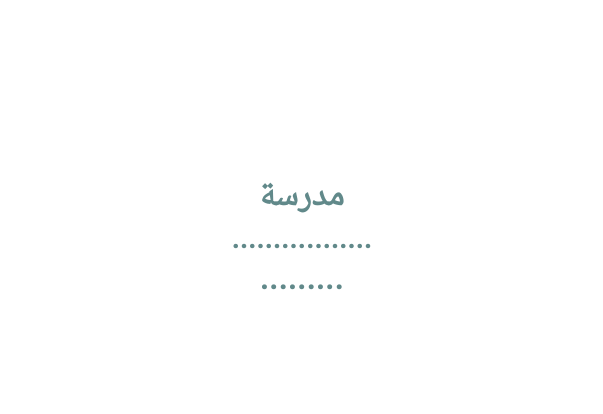 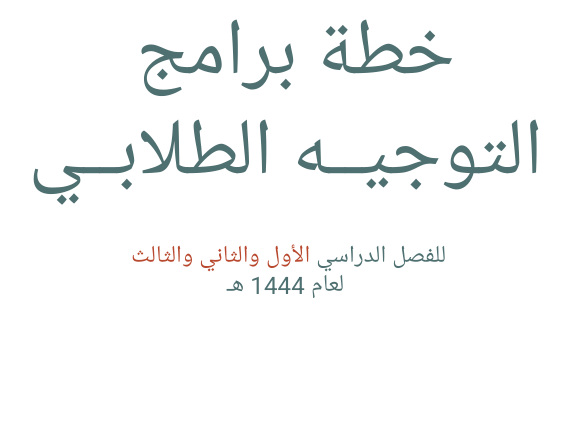 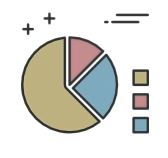 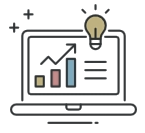 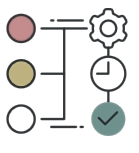 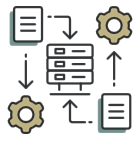 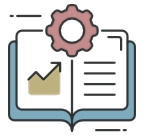 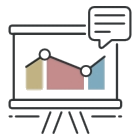 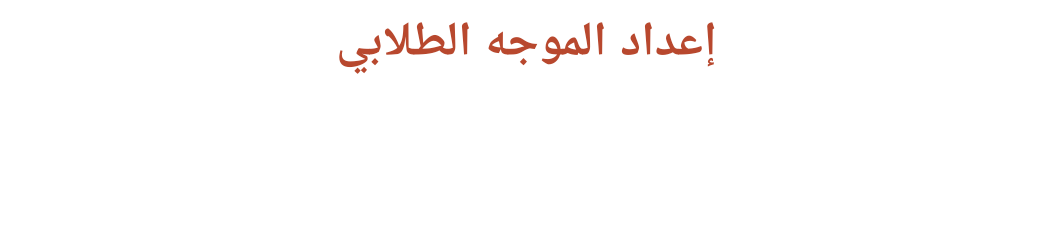 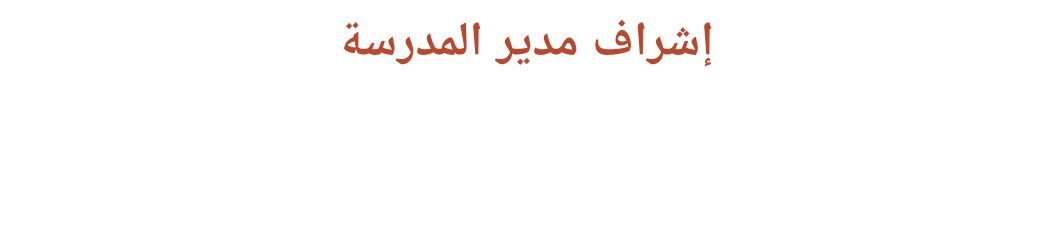       أولا:   تهيئة بيئة الإرشاد الطلابي ضمن خطة التوجيه والإرشاد   	ثانياً:  البرنامج اليومي لعمل الموجه الطلابي ضمن خطة التوجيه والإرشاد :    ثالثاً :  البرامج المستمرة طوال العام الدراسي للفصل الدراسي الأول والثاني و الثالث :  الخطة التنفيذية لبرامج التوجيه الطلابيللفصل الدراسي الأول للعام 1444 هـالخطة التنفيذية لبرامج التوجيه والإرشاد الفصل الدراسي الأول للعام 1444 هـالخطة التنفيذية لبرامج التوجيه والإرشاد الفصل الدراسي الأول للعام 1444 هـالخطة التنفيذية لبرامج التوجيه والإرشاد الفصل الدراسي الأول للعام 1444 هـالخطة التنفيذية لبرامج التوجيه والإرشاد الفصل الدراسي الأول للعام 1444 هـالخطة التنفيذية لبرامج التوجيه والإرشاد الفصل الدراسي الأول للعام 1444 هـالخطة التنفيذية لبرامج التوجيه والإرشاد الفصل الدراسي الأول للعام 1444 هـالخطة التنفيذية لبرامج التوجيه والإرشاد الفصل الدراسي الأول للعام 1444 هـالخطة التنفيذية لبرامج التوجيه والإرشاد الفصل الدراسي الأول للعام 1444 هـالخطة التنفيذية لبرامج التوجيه والإرشاد الفصل الدراسي الأول للعام 1444 هـالخطة التنفيذيةلبرامج التوجيه الطلابيللفصل الدراسي الثاني للعام 1444 هـالخطة التنفيذية لبرامج التوجيه والإرشاد الفصل الدراسي الثاني للعام 1444 هـالخطة التنفيذية لبرامج التوجيه والإرشاد الفصل الدراسي الثاني للعام 1444 هـالخطة التنفيذية لبرامج التوجيه والإرشاد الفصل الدراسي الثاني للعام 1444 هـالخطة التنفيذية لبرامج التوجيه والإرشاد الفصل الدراسي الثاني للعام 1444 هـالخطة التنفيذية لبرامج التوجيه والإرشاد الفصل الدراسي الثاني للعام 1444 هـالخطة التنفيذية لبرامج التوجيه الطلابي للفصل الدراسي الثالث للعام 1444 هـالخطة التنفيذية لبرامج التوجيه والإرشاد الفصل الدراسي الثالث للعام 1444 هـالخطة التنفيذية لبرامج التوجيه والإرشاد الفصل الدراسي الثالث للعام 1444 هـالخطة التنفيذية لبرامج التوجيه والإرشاد الفصل الدراسي الثالث للعام 1444 هـالخطة التنفيذية لبرامج التوجيه والإرشاد الفصل الدراسي الثالث للعام 1444 هـالخطة التنفيذية لبرامج التوجيه والإرشاد الفصل الدراسي الثالث للعام 1444 هـالخطة التنفيذية لبرامج التوجيه والإرشاد الفصل الدراسي الثالث للعام 1444 هـالأيام والمناسبات المهمة للتوجيه الطلابيالبرنامجإجراءات التنفيذنفذ(التاريخ)لم ينفذجاري التنفيذالبرنامجاللجان والجماعاتنفذ(التاريخ)لم ينفذجاري التنفيذتهيئة بيئة التوجيه الطلابي1- تجهيز غرفة مستقلة للتوجيه الطلابي .تهيئة بيئة التوجيه الطلابيلجنة التوجيه الطلابيتهيئة بيئة التوجيه الطلابي2- توفير حاسب آلي .تهيئة بيئة التوجيه الطلابيلجنة الانضباط المدرسي تهيئة بيئة التوجيه الطلابي3- توفير انترنت .تهيئة بيئة التوجيه الطلابيلجنة التهيئة الارشاديةتهيئة بيئة التوجيه الطلابي4- توفير طابعة .تهيئة بيئة التوجيه الطلابيلجنة تعزيز السلوك الايجابيتهيئة بيئة التوجيه الطلابي5- توفير سجلات خاصة بالعمل الإرشادي (مثال : رعاية الطلاب المعيدين والمتأخرين والمتفوقين –المواقف اليومية الطارئة-ملفات العمل الإرشادي (الوارد –الصادر .... إلخ).تهيئة بيئة التوجيه الطلابيلجنة التحصيل الدراسيتهيئة بيئة التوجيه الطلابي5- توفير سجلات خاصة بالعمل الإرشادي (مثال : رعاية الطلاب المعيدين والمتأخرين والمتفوقين –المواقف اليومية الطارئة-ملفات العمل الإرشادي (الوارد –الصادر .... إلخ).تهيئة بيئة التوجيه الطلابيعقد الجمعية العمومية لمجلس الآباء و المعلمين في كل فصل دراسي للعام الدراسي 1444 هـ تهيئة بيئة التوجيه الطلابي6- توفير أدلة العمل (دليل الموجه الطلابي – قواعد السلوك والمواظبة –دليل التربويين لرعاية السلوك – الميثاق الأخلاقي – الدليل الإجرائي لخصائص النمو ... إلخ .تهيئة بيئة التوجيه الطلابيعقد الجمعية العمومية لمجلس الآباء و المعلمين في كل فصل دراسي للعام الدراسي 1444 هـ تهيئة بيئة التوجيه الطلابي6- توفير أدلة العمل (دليل الموجه الطلابي – قواعد السلوك والمواظبة –دليل التربويين لرعاية السلوك – الميثاق الأخلاقي – الدليل الإجرائي لخصائص النمو ... إلخ .تهيئة بيئة التوجيه الطلابيجماعة التوجيه الطلابيالبرنامجإجراءات التنفيذنفذ(التاريخ)لم ينفذجاري التنفيذملاحظات ومقترحاتأ /المشاركة في الطابور الصباحي1- المشاركة الفعلية في الاصطفاف الصباحي بعد العودة للدراسة .أ /المشاركة في الطابور الصباحي2- ملاحظة سلوكيات الطلاب والعمل على تعزيز الإيجابيات والحد من السلبيات .أ /المشاركة في الطابور الصباحي3- تقديم النصح والإرشاد الجمعي عن طريق الإذاعة المدرسية وزيارة الفصول ...الخ.ب / معالجة المواقف اليومية الطارئة1- معالجة المواقف اليومية الطارئة وتدوينها في سجل المواقف الطارئة , والمتكرر يسجل في برنامج نور.ب / معالجة المواقف اليومية الطارئة2- بحث مشكلات متكرري الغياب ومتكرري التأخر الصباحي.ب / معالجة المواقف اليومية الطارئة3- ملاحظة المواقف اليومية المتكررة وتدوينها والعمل على إيجاد الحلول المناسبة لها.ب / معالجة المواقف اليومية الطارئة4- استقبال الطلاب المحولين من المعلمين الذين تستدعي حالتهم الاتصال بأولياء أمورهم وبحث مشكلاتهم المتكررة مع المعلم ، والتنسيق مع أسرهم في حل مشاكلهم التحصيلية والسلوكية.البرنامجإجراءات التنفيذنفذ(التاريخ)لم ينفذجاري التنفيذملاحظات ومقترحاتج / مقابلة أولياء الأمور1- تنظيم زيارة أولياء الأمور للمدرسة وتزويدهم ببرنامج وأسلوب الزيارة .ج / مقابلة أولياء الأمور2- يستقبل الموجه الطلابي أولياء الأمور فيما يتعلق بالتحصيل الدراسي والسلوكي.ج / مقابلة أولياء الأمور3- يعمل الموجه الطلابي على تقديم الخدمات الإرشادية لأولياء الأمور وينسق معهم على حل مشاكل أبناءهم السلوكية والتحصيلية ، ويوثق الهدف من الزيارة وما تم بشأنها.د / متابعة خطة التوجيه الطلابي1- متابعة الخطة والأنشطة والبرامج الواردة بشكل يومي.د / متابعة خطة التوجيه الطلابي2- توثيق الملاحظات والمقترحات وما يستجد من عمل يرى الموجه إضافته.د / متابعة خطة التوجيه الطلابي3- تنفيذ الأعمال المطلوبة في الخطة وما يستجد من أعمالالفصلالبرنامجإجراءات التنفيذنفذ(التاريخ)لم ينفذجاري التنفيذمؤشرات الإنجازطوال العام الدراسيالتهيئة الارشادية والنفسية1- تضمين البرنامج في خطة الموجه الطلابي الأسبوعية.عدد الطلاب المستفيدين =نسبة الذين تم توعيتهم =عدد الطلاب الذين أظهروا ضعف في التكيف =طوال العام الدراسيالتهيئة الارشادية والنفسية2- تشكيل اللجنة وإعداد خطة ومحتوى ( عروض مواد إعلامية ) للتهيئة. عدد الطلاب المستفيدين =نسبة الذين تم توعيتهم =عدد الطلاب الذين أظهروا ضعف في التكيف =طوال العام الدراسيالتهيئة الارشادية والنفسية3- تفعيل أسبوع التهيئة.عدد الطلاب المستفيدين =نسبة الذين تم توعيتهم =عدد الطلاب الذين أظهروا ضعف في التكيف =طوال العام الدراسيالتهيئة الارشادية والنفسية4- تخصيص ملف للتهيئة.عدد الطلاب المستفيدين =نسبة الذين تم توعيتهم =عدد الطلاب الذين أظهروا ضعف في التكيف =طوال العام الدراسيالتهيئة الارشادية والنفسية5- توعية منسوبي المدرسة وأولياء أمور الطلاب بقواعد السلوك والمواظبة وخصائص النموعدد الطلاب المستفيدين =نسبة الذين تم توعيتهم =عدد الطلاب الذين أظهروا ضعف في التكيف =طوال العام الدراسيالتهيئة الارشادية والنفسية6- توعية الطلاب وأولياء الأمور بالتواصل الإرشادي وخط مساندة الطفل 116111 وآلية التواصل من خلاله .عدد الطلاب المستفيدين =نسبة الذين تم توعيتهم =عدد الطلاب الذين أظهروا ضعف في التكيف =طوال العام الدراسيالتهيئة الارشادية والنفسية7- تنفيذ أساليب علاجية للحالات التي لم تتكيف خلال الأيام الأولى.عدد الطلاب المستفيدين =نسبة الذين تم توعيتهم =عدد الطلاب الذين أظهروا ضعف في التكيف =طوال العام الدراسيالتهيئة الارشادية والنفسية8- إعداد التقرير الختامي للبرنامج.عدد الطلاب المستفيدين =نسبة الذين تم توعيتهم =عدد الطلاب الذين أظهروا ضعف في التكيف =الفصلالبرنامجإجراءات التنفيذنفذ(التاريخ)لم ينفذجاري التنفيذمؤشرات الإنجازطوال العام الدراسيتعزيز السلوك الإيجابي 1- تضمين البرنامج في خطة الموجه الطلابي الأسبوعية.عدد البرامج المنفذة =عدد الطلاب المتميزين =نسبة حالات العنف =طوال العام الدراسيتعزيز السلوك الإيجابي 2- تشكيل اللجنة وإعداد خطة ومحتوى ( عروض مواد إعلامية ) للقيم المستهدفة.عدد البرامج المنفذة =عدد الطلاب المتميزين =نسبة حالات العنف =طوال العام الدراسيتعزيز السلوك الإيجابي 3- تخصيص ملف للبرنامج.عدد البرامج المنفذة =عدد الطلاب المتميزين =نسبة حالات العنف =طوال العام الدراسيتعزيز السلوك الإيجابي 4- عقد ورشة تعريفة بالبرنامج والقيم المستهدفة.  عدد البرامج المنفذة =عدد الطلاب المتميزين =نسبة حالات العنف =طوال العام الدراسيتعزيز السلوك الإيجابي 5- الإعلان عن القيم المستهدفة في كل فصل دراسي.عدد البرامج المنفذة =عدد الطلاب المتميزين =نسبة حالات العنف =طوال العام الدراسيتعزيز السلوك الإيجابي 6- تخصيص أسبوع لتفعيل وتنفيذ القيم المستهدفة.عدد البرامج المنفذة =عدد الطلاب المتميزين =نسبة حالات العنف =طوال العام الدراسيتعزيز السلوك الإيجابي 7- تكريم الطلاب المتميزين سلوكيا على مستوى المدرسة قبل نهاية كل فصل.عدد البرامج المنفذة =عدد الطلاب المتميزين =نسبة حالات العنف =طوال العام الدراسيتعزيز السلوك الإيجابي 8- إعداد التقرير الختامي للبرنامج.عدد البرامج المنفذة =عدد الطلاب المتميزين =نسبة حالات العنف =الفصلالبرنامجإجراءات التنفيذنفذ(التاريخ)لم ينفذجاري التنفيذمؤشرات الإنجازطوال العام الدراسيالتوعية بمخاطر الألعاب الالكترونية1- تضمين البرنامج في خطة الموجه الطلابي الأسبوعية.عدد المستفيدينمن الطلاب =من أولياء الأمور =عدد الطلاب الذين تم معالجتهم =طوال العام الدراسيالتوعية بمخاطر الألعاب الالكترونية2- تشكيل اللجنة وإعداد خطة ومحتوى ( عروض مواد إعلامية ) للتهيئة. عدد المستفيدينمن الطلاب =من أولياء الأمور =عدد الطلاب الذين تم معالجتهم =طوال العام الدراسيالتوعية بمخاطر الألعاب الالكترونية3- تفعيل أسبوع للتوعية بمخاطر الألعاب الالكترونية.عدد المستفيدينمن الطلاب =من أولياء الأمور =عدد الطلاب الذين تم معالجتهم =طوال العام الدراسيالتوعية بمخاطر الألعاب الالكترونية4- تخصيص ملف لبرنامج التوعية بمخاطر الألعاب الالكترونية.عدد المستفيدينمن الطلاب =من أولياء الأمور =عدد الطلاب الذين تم معالجتهم =طوال العام الدراسيالتوعية بمخاطر الألعاب الالكترونية5- تبصير الطلاب وأولياء الأمور بقواعد السلوك والمواظبة التي تتضمن مخالفات الجرائم المعلوماتية، وتدريب الطلاب على أخلاقيات الألعاب الإلكترونية، وتنمية القيم في نفوسهم وتنمية مهارات التفكير الناقد.عدد المستفيدينمن الطلاب =من أولياء الأمور =عدد الطلاب الذين تم معالجتهم =طوال العام الدراسيالتوعية بمخاطر الألعاب الالكترونية6- حصر الحالات المتأثرة من الألعاب الإلكترونية، وتقديم المعالجات لهم.عدد المستفيدينمن الطلاب =من أولياء الأمور =عدد الطلاب الذين تم معالجتهم =طوال العام الدراسيالتوعية بمخاطر الألعاب الالكترونية7- تفعيل الارشاد الفردي والجماعي.عدد المستفيدينمن الطلاب =من أولياء الأمور =عدد الطلاب الذين تم معالجتهم =طوال العام الدراسيالتوعية بمخاطر الألعاب الالكترونية8- الاستفادة من خدمات التواصل الإرشادي لتقديم استشارات عن التعامل مع مخاطر الألعاب الإلكترونيةعدد المستفيدينمن الطلاب =من أولياء الأمور =عدد الطلاب الذين تم معالجتهم =طوال العام الدراسيالتوعية بمخاطر الألعاب الالكترونية7- إعداد التقرير الختامي للبرنامج.عدد المستفيدينمن الطلاب =من أولياء الأمور =عدد الطلاب الذين تم معالجتهم =الفصلالبرنامجإجراءات التنفيذنفذ(التاريخ)لم ينفذجاري التنفيذمؤشرات الإنجازطوال العام الدراسيتنمية الدافعية لرفع المستوى التحصيلي1- تضمين البرنامج في خطة الموجه الطلابي الأسبوعية.نسبة عدد الطلاب المطبق عليهم مقياس الدافعية = عدد المستفيدين من أولياء الأمور =نسبة تدريب الطلاب على تنمية الدافعية =طوال العام الدراسيتنمية الدافعية لرفع المستوى التحصيلي2- تشكيل اللجنة وإعداد خطة ومحتوى ( عروض مواد إعلامية ) لتنمية الدافعية. نسبة عدد الطلاب المطبق عليهم مقياس الدافعية = عدد المستفيدين من أولياء الأمور =نسبة تدريب الطلاب على تنمية الدافعية =طوال العام الدراسيتنمية الدافعية لرفع المستوى التحصيلي3- تطبيق مقياس الدافعية.نسبة عدد الطلاب المطبق عليهم مقياس الدافعية = عدد المستفيدين من أولياء الأمور =نسبة تدريب الطلاب على تنمية الدافعية =طوال العام الدراسيتنمية الدافعية لرفع المستوى التحصيلي4- عقد ورشة عمل للمعلمين.نسبة عدد الطلاب المطبق عليهم مقياس الدافعية = عدد المستفيدين من أولياء الأمور =نسبة تدريب الطلاب على تنمية الدافعية =طوال العام الدراسيتنمية الدافعية لرفع المستوى التحصيلي5- حصر الطلبة المتأخرين دراسيا ومتابعتهم وحصر العامل التي تقف وراء تدني الدافعية.نسبة عدد الطلاب المطبق عليهم مقياس الدافعية = عدد المستفيدين من أولياء الأمور =نسبة تدريب الطلاب على تنمية الدافعية =طوال العام الدراسيتنمية الدافعية لرفع المستوى التحصيلي6- عقد جلسات التوجيه الجمعي للطلاب، وتوجيههم إلى ممارسات وعادات دراسية صحيحة تنمي الدافعية للتعلم لديهم  .نسبة عدد الطلاب المطبق عليهم مقياس الدافعية = عدد المستفيدين من أولياء الأمور =نسبة تدريب الطلاب على تنمية الدافعية =طوال العام الدراسيتنمية الدافعية لرفع المستوى التحصيلي7- توعية أولياء الأمور، وتزويدهم بدليل " دور الأسرة في تنمية الدافعية لرفع التحصيل الدراسي لدى الأبناء " .نسبة عدد الطلاب المطبق عليهم مقياس الدافعية = عدد المستفيدين من أولياء الأمور =نسبة تدريب الطلاب على تنمية الدافعية =طوال العام الدراسيتنمية الدافعية لرفع المستوى التحصيلي8- تكريم وتحفيز الطلاب الذين ارتفع مستواهم التحصيلينسبة عدد الطلاب المطبق عليهم مقياس الدافعية = عدد المستفيدين من أولياء الأمور =نسبة تدريب الطلاب على تنمية الدافعية =طوال العام الدراسيتنمية الدافعية لرفع المستوى التحصيلي9- تدريب الطلاب على حقيبة تنمية الدافعية لرفع المستوى التحصيلي.نسبة عدد الطلاب المطبق عليهم مقياس الدافعية = عدد المستفيدين من أولياء الأمور =نسبة تدريب الطلاب على تنمية الدافعية =طوال العام الدراسيتنمية الدافعية لرفع المستوى التحصيلي10- إعداد التقرير الختامي للبرنامج.نسبة عدد الطلاب المطبق عليهم مقياس الدافعية = عدد المستفيدين من أولياء الأمور =نسبة تدريب الطلاب على تنمية الدافعية =الفصلالبرنامجإجراءات التنفيذنفذ(التاريخ)لم ينفذجاري التنفيذمؤشرات الإنجازطوال العام الدراسيالإرشاد وقت الأزمات1- تضمين البرنامج في خطة الموجه الطلابي الأسبوعية.عدد اللقاءات =عدد الدورات =عدد المتأثرين الذين قدمت لهم خدمات علاجية =طوال العام الدراسيالإرشاد وقت الأزمات2- تشكيل اللجنة وإعداد خطة ومحتوى ( عروض مواد إعلامية ) للإرشاد وقت الأزمات. عدد اللقاءات =عدد الدورات =عدد المتأثرين الذين قدمت لهم خدمات علاجية =طوال العام الدراسيالإرشاد وقت الأزمات3- تخصيص ملف لبرنامج الإرشاد وقت الأزمات.عدد اللقاءات =عدد الدورات =عدد المتأثرين الذين قدمت لهم خدمات علاجية =طوال العام الدراسيالإرشاد وقت الأزمات4- التعريف بالبرنامج وآلية تطبيقه.عدد اللقاءات =عدد الدورات =عدد المتأثرين الذين قدمت لهم خدمات علاجية =طوال العام الدراسيالإرشاد وقت الأزمات5- تنفيذ دورات تدريبية لمنسوبي المدرسة والطلاب وأولياء أمورهم.عدد اللقاءات =عدد الدورات =عدد المتأثرين الذين قدمت لهم خدمات علاجية =طوال العام الدراسيالإرشاد وقت الأزمات6- حصر الطلاب المتأثرين بالأزمة، وتقديم الخدمات المناسبة لهم .عدد اللقاءات =عدد الدورات =عدد المتأثرين الذين قدمت لهم خدمات علاجية =طوال العام الدراسيالإرشاد وقت الأزمات7- إعداد التقرير الختامي للبرنامج .عدد اللقاءات =عدد الدورات =عدد المتأثرين الذين قدمت لهم خدمات علاجية =الفصلالبرنامجإجراءات التنفيذنفذ(التاريخ)لم ينفذجاري التنفيذملاحظات ومقترحاتطوال العام الدراسيتوعية الطلاب بأضرار التدخين والمخدرات1- إعداد البرنامج الزمني.عدد اللقاءات والمحاضرات =عدد المتأثرين الذين قدمت لهم خدمات علاجية =طوال العام الدراسيتوعية الطلاب بأضرار التدخين والمخدرات2- تنفيذ لقاءات.عدد اللقاءات والمحاضرات =عدد المتأثرين الذين قدمت لهم خدمات علاجية =طوال العام الدراسيتوعية الطلاب بأضرار التدخين والمخدرات3- تنفيذ محاضرات.عدد اللقاءات والمحاضرات =عدد المتأثرين الذين قدمت لهم خدمات علاجية =طوال العام الدراسيتوعية الطلاب بأضرار التدخين والمخدرات4- زيارات لمراكز مكافحة التدخين والمخدرات.عدد اللقاءات والمحاضرات =عدد المتأثرين الذين قدمت لهم خدمات علاجية =طوال العام الدراسيتوعية الطلاب بأضرار التدخين والمخدرات5- حصر الحالات وعمل لقاءات فردية – نموذج رقم (1)عدد اللقاءات والمحاضرات =عدد المتأثرين الذين قدمت لهم خدمات علاجية =طوال العام الدراسيتوعية الطلاب بأضرار التدخين والمخدرات6- إعداد التقرير الختامي للبرنامج .عدد اللقاءات والمحاضرات =عدد المتأثرين الذين قدمت لهم خدمات علاجية =الفصلالبرنامجإجراءات التنفيذنفذ(التاريخ)لم ينفذجاري التنفيذمؤشرات الإنجازطوال العام الدراسيرفق1- تضمين البرنامج في خطة الموجه الطلابي الأسبوعية.عدد المستفيدين من الطلاب =ومن أولياء الأمور =عدد البرامج والفعاليات =عدد الدورات واللقاءات =نسبة الطلاب الذين تم تقديم برامج علاجية لهم سواء الصادرة منها العنف أو المتعرض للعنف =طوال العام الدراسيرفق2- تفعيل الإجراءات الوقائية للحد من العنف حسب ما جاء في التعميم رقم 37320509 وتاريخ 20/2/1437هـ.عدد المستفيدين من الطلاب =ومن أولياء الأمور =عدد البرامج والفعاليات =عدد الدورات واللقاءات =نسبة الطلاب الذين تم تقديم برامج علاجية لهم سواء الصادرة منها العنف أو المتعرض للعنف =طوال العام الدراسيرفق3- تفعيل الأسبوع الإعلامي للبرنامج وهو الأسبوع الخامس من كل فصل.عدد المستفيدين من الطلاب =ومن أولياء الأمور =عدد البرامج والفعاليات =عدد الدورات واللقاءات =نسبة الطلاب الذين تم تقديم برامج علاجية لهم سواء الصادرة منها العنف أو المتعرض للعنف =طوال العام الدراسيرفق4- تخصيص ملف للعنف المدرسي.عدد المستفيدين من الطلاب =ومن أولياء الأمور =عدد البرامج والفعاليات =عدد الدورات واللقاءات =نسبة الطلاب الذين تم تقديم برامج علاجية لهم سواء الصادرة منها العنف أو المتعرض للعنف =طوال العام الدراسيرفق5- تنفيذ دورات تدريبية قصيرة أو لقاءات للطلاب وأولياء الأمور حول التعامل مع العنف مع أهمية التركيز على موضوع التحرش الجنسي والتنمر وذلك بالرجوع إلى دليل رفق المرفقة في الخطة.عدد المستفيدين من الطلاب =ومن أولياء الأمور =عدد البرامج والفعاليات =عدد الدورات واللقاءات =نسبة الطلاب الذين تم تقديم برامج علاجية لهم سواء الصادرة منها العنف أو المتعرض للعنف =طوال العام الدراسيرفق6- تنفيذ الأساليب العلاجية للحالات الصادر منها العنف أو المتعرض للعنف.عدد المستفيدين من الطلاب =ومن أولياء الأمور =عدد البرامج والفعاليات =عدد الدورات واللقاءات =نسبة الطلاب الذين تم تقديم برامج علاجية لهم سواء الصادرة منها العنف أو المتعرض للعنف =طوال العام الدراسيرفق7- إعداد التقرير الختامي للبرنامج.عدد المستفيدين من الطلاب =ومن أولياء الأمور =عدد البرامج والفعاليات =عدد الدورات واللقاءات =نسبة الطلاب الذين تم تقديم برامج علاجية لهم سواء الصادرة منها العنف أو المتعرض للعنف =الفصلالبرنامجإجراءات التنفيذنفذ(التاريخ)لم ينفذجاري التنفيذمقترحات وملحوظاتطوال العام الدراسيالتوجيه التعليمي والمهني1-تشكيل الجماعة المهنية (المرحلة الثانوي).عدد المستفيدين من البرنامج =عدد البرامج والفعاليات =طوال العام الدراسيالتوجيه التعليمي والمهني2-توجيه الطلاب نحو اختيار مهنة المستقبل.عدد المستفيدين من البرنامج =عدد البرامج والفعاليات =طوال العام الدراسيالتوجيه التعليمي والمهني3-مسابقة أفضل تقرير تعليمي ومهني من قبل طلاب المدرسة.عدد المستفيدين من البرنامج =عدد البرامج والفعاليات =طوال العام الدراسيالتوجيه التعليمي والمهني4-تنمية الطلاب على كتابة السيرة الذاتية.عدد المستفيدين من البرنامج =عدد البرامج والفعاليات =طوال العام الدراسيالتوجيه التعليمي والمهني5-تنمي الطلاب على إجراء المقابلة الشخصية.عدد المستفيدين من البرنامج =عدد البرامج والفعاليات =طوال العام الدراسيالتوجيه التعليمي والمهني6-اللقاءات والمحاضرات والندوات والزيارات التعليمية والمهنية مع مراعاة ما جاء  في تعميم رقم 35867669 وتاريخ 25/10/1435هـ.عدد المستفيدين من البرنامج =عدد البرامج والفعاليات =طوال العام الدراسيالتوجيه التعليمي والمهني7-تفعيل اسبوع المهنة.عدد المستفيدين من البرنامج =عدد البرامج والفعاليات =طوال العام الدراسيالتوجيه التعليمي والمهني8-الاستفادة من حصص التربية الفنية في رسم مهنة المستقبل لطلاب المرحلتين الابتدائية والمتوسطة.عدد المستفيدين من البرنامج =عدد البرامج والفعاليات =طوال العام الدراسيالتوجيه التعليمي والمهني9-إعداد ورفع التقرير الختامي للبرنامج . عدد المستفيدين من البرنامج =عدد البرامج والفعاليات =الفصلالبرنامجإجراءات التنفيذنفذ(التاريخ)لم ينفذجاري التنفيذمؤشرات الإنجازالأولالتهيئة الإرشادية لاستقبال الطلاب للعام الدراسي الجديد قبل عودة  الطلاب1-عقد لجنة التوجيه والإرشاد للتهيئة الإرشادية لاستقبال الطلاب للعام الدراسي الجديد.عدد الطلاب المستفيدين =نسبة الذين تم توعيتهم للتهيئة =عدد الطلاب الذين أظهروا ضعف في التكيف =الأولالتهيئة الإرشادية لاستقبال الطلاب للعام الدراسي الجديد قبل عودة  الطلاب2-تشكيل لجنة لاستقبال الطلاب وتوزيع المهام بين الأعضاء.عدد الطلاب المستفيدين =نسبة الذين تم توعيتهم للتهيئة =عدد الطلاب الذين أظهروا ضعف في التكيف =الأولالتهيئة الإرشادية لاستقبال الطلاب للعام الدراسي الجديد قبل عودة  الطلاب3-تهيئة مكان الاستقبال والبيئة المدرسية.عدد الطلاب المستفيدين =نسبة الذين تم توعيتهم للتهيئة =عدد الطلاب الذين أظهروا ضعف في التكيف =الأولالتهيئة الإرشادية لاستقبال الطلاب للعام الدراسي الجديد قبل عودة  الطلاب4-إعداد لوحات ترحيبية.عدد الطلاب المستفيدين =نسبة الذين تم توعيتهم للتهيئة =عدد الطلاب الذين أظهروا ضعف في التكيف =الأولالتهيئة الإرشادية لاستقبال الطلاب للعام الدراسي الجديد قبل عودة  الطلاب5-إعداد نشر ة تربوية.عدد الطلاب المستفيدين =نسبة الذين تم توعيتهم للتهيئة =عدد الطلاب الذين أظهروا ضعف في التكيف =الأولالتهيئة الإرشادية لاستقبال الطلاب للعام الدراسي الجديد قبل عودة  الطلاب6-إعداد جدول مناوبة خاص بالأسبوع التمهيدي للتلاميذ المستجدين بالصف الأول الابتدائية.عدد الطلاب المستفيدين =نسبة الذين تم توعيتهم للتهيئة =عدد الطلاب الذين أظهروا ضعف في التكيف =الأولالتهيئة الإرشادية لاستقبال الطلاب للعام الدراسي الجديد قبل عودة  الطلاب7-إعداد جدول أسبوعي لبرنامج الأسبوع التمهيدي لتلاميذ الصف الأول و توزيعه على أولياء امور الطلاب .عدد الطلاب المستفيدين =نسبة الذين تم توعيتهم للتهيئة =عدد الطلاب الذين أظهروا ضعف في التكيف =الأولالتهيئة الإرشادية لاستقبال الطلاب للعام الدراسي الجديد قبل عودة  الطلاب8-إعداد دليل إرشادي يتضمن (اسماء المعملين  والمواد التي يدرسونها –الجدول اليومي-ارقام هواتف المدرسة – البريد الالكتروني ....) و توزيعه على  أولياء الأمور عدد الطلاب المستفيدين =نسبة الذين تم توعيتهم للتهيئة =عدد الطلاب الذين أظهروا ضعف في التكيف =الأولالتهيئة الإرشادية لاستقبال الطلاب للعام الدراسي الجديد قبل عودة  الطلاب9-إعداد تقرير ختامي لاستقبال الطلاب وحفظه في ملف خاص باستقبال الطلاب.عدد الطلاب المستفيدين =نسبة الذين تم توعيتهم للتهيئة =عدد الطلاب الذين أظهروا ضعف في التكيف =الأولالتهيئة الإرشادية لاستقبال الطلاب للعام الدراسي الجديد قبل عودة  الطلاب10-رفع التقرير لإدارة التوجيه والإرشاد حسب التعميم الصادر بهذا الشأن  .عدد الطلاب المستفيدين =نسبة الذين تم توعيتهم للتهيئة =عدد الطلاب الذين أظهروا ضعف في التكيف =الفصلالبرنامجإجراءات التنفيذنفذ(التاريخ)لم ينفذجاري التنفيذمؤشرات الانجازالأول تشخيص واقع سلوك الطلاب1-توزيع استمارة أولية على جميع الطلاب لحصر الحالات الصحية والاجتماعية والنفسية والحالات الخاصة .1- ملف حصر الحالات الصحية والاجتماعية والنفسية والحالات الخاصة2- ملف لبرنامج تكافل.3- ملف للطلبة المخالفين سلوكيا.4- ملف لحالات الطلاب كثيري الغياب.الأول تشخيص واقع سلوك الطلاب2-حصر الحالات الخاصة (مصنفة)الأيتام-أبناء السجناء – ذوي الاحتياجات المادية والصحية – أبناء الشهداء والمرابطين –التربية الخاصة)1- ملف حصر الحالات الصحية والاجتماعية والنفسية والحالات الخاصة2- ملف لبرنامج تكافل.3- ملف للطلبة المخالفين سلوكيا.4- ملف لحالات الطلاب كثيري الغياب.الأول تشخيص واقع سلوك الطلاب3-إعداد كشف بالحالات المرضية التي يعاني منها الطلاب وتقديمها لوكيل شؤون الطلاب.1- ملف حصر الحالات الصحية والاجتماعية والنفسية والحالات الخاصة2- ملف لبرنامج تكافل.3- ملف للطلبة المخالفين سلوكيا.4- ملف لحالات الطلاب كثيري الغياب.الأول تشخيص واقع سلوك الطلاب4-التعميم على جميع العاملين في المدرسة بالطلاب ذوي الحالات المرضية وضرورة مراعاة كل منهم وأخذ توقيعهم بالعلم .1- ملف حصر الحالات الصحية والاجتماعية والنفسية والحالات الخاصة2- ملف لبرنامج تكافل.3- ملف للطلبة المخالفين سلوكيا.4- ملف لحالات الطلاب كثيري الغياب.الأول تشخيص واقع سلوك الطلاب5- البدء بصرف مبالغ الطلاب المستحقة من تكافل للفصل الدراسي الأول ( الأسبوع الثالث ).1- ملف حصر الحالات الصحية والاجتماعية والنفسية والحالات الخاصة2- ملف لبرنامج تكافل.3- ملف للطلبة المخالفين سلوكيا.4- ملف لحالات الطلاب كثيري الغياب.الأول تشخيص واقع سلوك الطلاب6-رعاية الطلاب ذوي الحالات الصحية والنفسية والاجتماعية المؤثرة على حالتهم الدراسية وذلك بفتح استمارة حالة فردية لتقديم الخدمات الإرشادية المناسبة لهم  نموذج رقم ( 1)1- ملف حصر الحالات الصحية والاجتماعية والنفسية والحالات الخاصة2- ملف لبرنامج تكافل.3- ملف للطلبة المخالفين سلوكيا.4- ملف لحالات الطلاب كثيري الغياب.الأول تشخيص واقع سلوك الطلاب7-توعية الطلاب وأولياء أمورهم بقواعد السلوك والمواظبة من خلال النشرات واللقاءات.1- ملف حصر الحالات الصحية والاجتماعية والنفسية والحالات الخاصة2- ملف لبرنامج تكافل.3- ملف للطلبة المخالفين سلوكيا.4- ملف لحالات الطلاب كثيري الغياب.الأول تشخيص واقع سلوك الطلاب8-دراسة حالات الطلبة مرتبكي للمخالفات السلوكية التي تتضمنها القواعد واتخاذ الأساليب الإرشادية المناسبة لكل حاله.1- ملف حصر الحالات الصحية والاجتماعية والنفسية والحالات الخاصة2- ملف لبرنامج تكافل.3- ملف للطلبة المخالفين سلوكيا.4- ملف لحالات الطلاب كثيري الغياب.الأول تشخيص واقع سلوك الطلاب9-رعاية الطلبة المخالفين سلوكياً وتوفير فرص تحسين درجات السلوك وتقدير ما يستحقه الطلبة من درجات تعويضيه.1- ملف حصر الحالات الصحية والاجتماعية والنفسية والحالات الخاصة2- ملف لبرنامج تكافل.3- ملف للطلبة المخالفين سلوكيا.4- ملف لحالات الطلاب كثيري الغياب.الأول تشخيص واقع سلوك الطلاب10-دراسة حالات الطلبة كثيري الغياب والتأخير واتخاذ الأساليب الإرشادية المناسبة و متابعتهم.1- ملف حصر الحالات الصحية والاجتماعية والنفسية والحالات الخاصة2- ملف لبرنامج تكافل.3- ملف للطلبة المخالفين سلوكيا.4- ملف لحالات الطلاب كثيري الغياب.الأول تشخيص واقع سلوك الطلاب11-تنفيذ برنامج المدارس المعزز ة للسوك الإيجابي (تعزيز) حسب التعميم رقم 4767 وتاريخ 13/6/1439هـ1- ملف حصر الحالات الصحية والاجتماعية والنفسية والحالات الخاصة2- ملف لبرنامج تكافل.3- ملف للطلبة المخالفين سلوكيا.4- ملف لحالات الطلاب كثيري الغياب.الفصلالبرنامجإجراءات التنفيذنفذ(التاريخ)لم ينفذجاري التنفيذمؤشرات الإنجازالأولالمستوى التحصيلي1-حصر الطلاب المتفوقين.تنفيذ حفل تكريم الطلاب المتفوقينالأولالمستوى التحصيلي2-الإعداد والتنظيم لتكريم الطلبة المتفوقين بالتنسيق مع رائد النشاط.تنفيذ حفل تكريم الطلاب المتفوقينالأولالمستوى التحصيلي3-تدوين اسماء الطلاب في لوحة الشرف.تنفيذ حفل تكريم الطلاب المتفوقينالأولالمستوى التحصيلي4-إعداد خطاب شكر لولي أمر الطالب المتفوق.تنفيذ حفل تكريم الطلاب المتفوقينالأولالمستوى التحصيلي5-تزويد المعلمين بأسماء الطلاب المتفوقين للعناية بهم ورعايتهم.تنفيذ حفل تكريم الطلاب المتفوقينالأولالمستوى التحصيلي6-الإشادة بهم في الإذاعة المدرسة.تنفيذ حفل تكريم الطلاب المتفوقينالأولالمستوى التحصيلي7-تقديم الخدمات المساندة والداعمة لاستمرار تفوقهم . (من خلال اللقاءات الفردية والجماعية). نموذج رقم (1 ، 2)تنفيذ حفل تكريم الطلاب المتفوقينالفصلالبرنامجإجراءات التنفيذنفذ(التاريخ)لم ينفذجاري التنفيذمؤشرات الإنجازالأولالمستوى التحصيلي1-حصر أسماء الطلاب المعيدين .ملف لمتابعة الطلاب المعيدينالأولالمستوى التحصيلي2-عقد جلسات إرشادية للطلاب المعيدين (فردي –جمعي) نموذج رقم (1 ،  2)ملف لمتابعة الطلاب المعيدينالأولالمستوى التحصيلي3-التواصل مع أولياء أمورهم وتذكيرهم بأهمية رعاية ابنائهم وحثهم على متابعتهم.ملف لمتابعة الطلاب المعيدينالأولالمستوى التحصيلي4-تزويد المعلمين بأسماء الطلاب المعيدين وحثهم على التركيز عليهم داخل الفصل.ملف لمتابعة الطلاب المعيدينالأولالمستوى التحصيلي5-متابعة أداء الطلاب المعيدين لواجباتهم المدرسية والرجوع إلى معلمهم وأي أمور ذات علاقة .ملف لمتابعة الطلاب المعيدينالفصلالبرنامجإجراءات التنفيذنفذ(التاريخ)لم ينفذجاري التنفيذمؤشرات الإنجازالأولعقد الجمعية العمومية لمجلس الآباء والمعلمين1-عقد اجتماع لجنة التوجيه والإرشاد للتهيئة لدعوة أولياء الأمور لحضور الجمعية العمومية للآباء والمعلمين .تنفيذ الجمعية العمومية لمجلس الآباء والمعلمينعدد المستفيدينمن أولياء الأمور =والمعلمين =الأولعقد الجمعية العمومية لمجلس الآباء والمعلمين2-تشكيل لجنة وتوزيع المهام .تنفيذ الجمعية العمومية لمجلس الآباء والمعلمينعدد المستفيدينمن أولياء الأمور =والمعلمين =الأولعقد الجمعية العمومية لمجلس الآباء والمعلمين3-إعداد خطابات الدعوات لأولياء الأمور  متضمناً  البرنامجتنفيذ الجمعية العمومية لمجلس الآباء والمعلمينعدد المستفيدينمن أولياء الأمور =والمعلمين =الأولعقد الجمعية العمومية لمجلس الآباء والمعلمين4-إعداد نشرات  تربوية توضح كيفية الاستذكار الجيد والطرق التربوية لزيادة التحصيل الدراسي لدى ابنائهم .تنفيذ الجمعية العمومية لمجلس الآباء والمعلمينعدد المستفيدينمن أولياء الأمور =والمعلمين =الأولعقد الجمعية العمومية لمجلس الآباء والمعلمين5-إعداد نشرات  تربوية توضح كيفية معالجة السلوكيات الغير مرغوبة لدى الطلاب  .تنفيذ الجمعية العمومية لمجلس الآباء والمعلمينعدد المستفيدينمن أولياء الأمور =والمعلمين =الفصلالبرنامجإجراءات التنفيذنفذ(التاريخ)لم ينفذجاري التنفيذمؤشرات الإنجازالأولتشخيص واقع سلوك الطلاب1-حصر الطلاب الذين يتكرر غيابهم أو تأخرهم عن الحضور الصباحيملف لمتابعة الطلاب متكرري الغياب والتأخر الصباحيالأولتشخيص واقع سلوك الطلاب2-تنفيذ جلسات إرشادية للطلاب متكرري الغياب والتأخر خمسة أيام وأكثر بدون عذر للتعرف على الأٍسباب وتدوينها  - نموذج رقم ( 1 )ملف لمتابعة الطلاب متكرري الغياب والتأخر الصباحيالأولتشخيص واقع سلوك الطلاب3-إعداد خطة علاج مناسبة بالتعاون مع وكيل شؤون الطلاب يعرض فيها مقترحات للحد من ظاهر التأخر والغياب وعرضها على مدير المدرسة ملف لمتابعة الطلاب متكرري الغياب والتأخر الصباحيالأولتشخيص واقع سلوك الطلاب4-توجيه رسائل نصية توعوية لأولياء الأمور لحث أبنائهم على عدم الغياب والتأخر الصباحي.ملف لمتابعة الطلاب متكرري الغياب والتأخر الصباحيالفصلالبرنامجإجراءات التنفيذنفذ(التاريخ)لم ينفذجاري التنفيذمؤشرات الإنجازالأول مركز الخدمات التربوية1- حصر اسماء الطلبة المتأخرين دراسياً من واقع فترة التقييم أو نتائج الاختباراتعدد المستفيدين من مركز الخدمات التربوية =الأول مركز الخدمات التربوية2- الاجتماع أو التواصل مع أولياء أمور الطلبة المعيدين والمتأخرين دراسيا وتعريفهم بمراكز الخدمات التربويةعدد المستفيدين من مركز الخدمات التربوية =الأول مركز الخدمات التربوية3- الإعلان وتسجيل الطلاب الراغبين في الالتحاق بمراكز الخدمات التربوية حسب التعاميم الواردة . عدد المستفيدين من مركز الخدمات التربوية =الأول مركز الخدمات التربوية4-تزويد الإدارة بالتقرير المالي نهاية كل فترة . عدد المستفيدين من مركز الخدمات التربوية =الفصلالبرنامجإجراءات التنفيذنفذ(التاريخ)لم ينفذجاري التنفيذمؤشرات الإنجازالأولتشخيص واقع سلوك الطلاب1-حصر المشكلات السلوكية وتصنيفها.سجل لحصر المشكلات السلوكية والمواقف اليوميةالأولتشخيص واقع سلوك الطلاب2-حصر المواقف اليومية الطارئةسجل لحصر المشكلات السلوكية والمواقف اليوميةالأولتشخيص واقع سلوك الطلاب3-دراسة المواقف السلوكية اليومية وتكرارها والوقوف على اسبابها وتحليلها-نموذج رقم (4)سجل لحصر المشكلات السلوكية والمواقف اليوميةالأولتشخيص واقع سلوك الطلاب4-فتح دراسة حالة لمن يحتاج من الطلاب المتعثرين دراسياً وسلوكياً في برنامج نور)سجل لحصر المشكلات السلوكية والمواقف اليوميةالأولتشخيص واقع سلوك الطلاب5-متابعة حالات غياب الطلاب والتأخر الصباحي وتنفيذ جلسات إرشادية لهم والتواصل مع أولياء أمورهم- نموذج رقم (1 ، 2)سجل لحصر المشكلات السلوكية والمواقف اليوميةالفصلالبرنامجإجراءات التنفيذنفذ(التاريخ)لم ينفذجاري التنفيذمؤشرات الإنجازالأول( المستوى التحصيلي )البرنامج الوقائي قبل فترة التقييم والاختبارات1-حصر اسماء الطلاب المتأخرين دراسياً من خلال استمارة الإجراء الوقائي رقم (3) ملف لمتابعة الطلاب المتأخرين دراسيا عدد الطلاب المستفيدين من الخدمات العلاجية =الأول( المستوى التحصيلي )البرنامج الوقائي قبل فترة التقييم والاختبارات2-مخاطبة أولياء أمور الطلبة المتأخرين دراسياً واشعار ولي الأمر بمواد التأخر الدراسي .ملف لمتابعة الطلاب المتأخرين دراسيا عدد الطلاب المستفيدين من الخدمات العلاجية =الأول( المستوى التحصيلي )البرنامج الوقائي قبل فترة التقييم والاختبارات3-تقديم الخدمات الإرشادية والبرامج العلاجية للطلاب المتأخرين دراسياً من خلال اللقاءات الفردية والجماعية.- نموذج رقم (1 ، 2)ملف لمتابعة الطلاب المتأخرين دراسيا عدد الطلاب المستفيدين من الخدمات العلاجية =الأول( المستوى التحصيلي )البرنامج الوقائي قبل فترة التقييم والاختبارات4-التنسيق مع المعلمين حسب تخصصهم في إعداد نشرة ولقاء مع الطلاب في كيفية استذكار المادة والمهارات المطلوبة للإجابة على الأسئلة والأدوات اللازمة لكل مادة.ملف لمتابعة الطلاب المتأخرين دراسيا عدد الطلاب المستفيدين من الخدمات العلاجية =الأول( المستوى التحصيلي )البرنامج الوقائي قبل فترة التقييم والاختبارات5-الاستمرار في متابعة حالات غياب الطلاب والتأخر الصباحي من أجل رفع مستواهم التحصيلي .ملف لمتابعة الطلاب المتأخرين دراسيا عدد الطلاب المستفيدين من الخدمات العلاجية =الأول( المستوى التحصيلي )البرنامج الوقائي قبل فترة التقييم والاختبارات6-فتح استمارة رعاية فردية لمن يحتاج من الطلاب المتعثرين دراسيا (نموذج " 1 ").ملف لمتابعة الطلاب المتأخرين دراسيا عدد الطلاب المستفيدين من الخدمات العلاجية =الأول( المستوى التحصيلي )البرنامج الوقائي قبل فترة التقييم والاختبارات7-متابعة اللقاءات الفردية والجمعية للطلاب المعيدين والمتأخرين دراسياً والمتفوقين .... الخ. نموذج رقم (1 ، 2).ملف لمتابعة الطلاب المتأخرين دراسيا عدد الطلاب المستفيدين من الخدمات العلاجية =الأول( المستوى التحصيلي )البرنامج الوقائي قبل فترة التقييم والاختبارات8-تكريم الطلاب الذين أبدوا تحسناً في   مستواهم الدراسي.ملف لمتابعة الطلاب المتأخرين دراسيا عدد الطلاب المستفيدين من الخدمات العلاجية =الفصلالبرنامجإجراءات التنفيذنفذ(التاريخ)لم ينفذجاري التنفيذمؤشرات الإنجازالأولالتهيئة الإرشادية قبل فترة التقييم والاختبارات1-حصر حالات الطلاب الذين يعانون من قلق أو خوف من الاختباراتعدد الفعاليات والبرامج =عدد المستفيدين من الطلاب =وأولياء أمورهم =الأولالتهيئة الإرشادية قبل فترة التقييم والاختبارات2-عقد لقاءات فردية معهم لتهيئتهم نفسياً-نموذج رقم ( 1 )عدد الفعاليات والبرامج =عدد المستفيدين من الطلاب =وأولياء أمورهم =الأولالتهيئة الإرشادية قبل فترة التقييم والاختبارات3-عمل لقاء مفتوح  أو ورشة عمل مع الطلاب حول التهيئة الإرشادية للاختبارات .عدد الفعاليات والبرامج =عدد المستفيدين من الطلاب =وأولياء أمورهم =الأولالتهيئة الإرشادية قبل فترة التقييم والاختبارات4-تنفيذاختبارات تجريبية تحاكي الاختبارات الرئيسية وذلك بالتنسيق مع مدير المدرسة والمعلمين.عدد الفعاليات والبرامج =عدد المستفيدين من الطلاب =وأولياء أمورهم =الأولالتهيئة الإرشادية قبل فترة التقييم والاختبارات5-الاستفادة من  التقنية في إعداد وتنفيذ ملصقات انفوجرافيك و موشن جرافيك للطلاب و أولياء أمورهم عن التهيئة الإرشادية للاختبارات .عدد الفعاليات والبرامج =عدد المستفيدين من الطلاب =وأولياء أمورهم =الأولالتهيئة الإرشادية قبل فترة التقييم والاختبارات6-أخذ أراء الطلاب في وضع الجدول المناسب للاختبارات . عدد الفعاليات والبرامج =عدد المستفيدين من الطلاب =وأولياء أمورهم =الفصلالبرنامجإجراءات التنفيذنفذ(التاريخ)لم ينفذجاري التنفيذمؤشرات الإنجازالأول التهيئة الإرشادية أثناء فترة التقييم والاختبارات1-توجيه الطلاب لمعالجة المواقف الخاطئة أثناء الاختبارات قبل (التسرع في الإجابة – عدم تنظيم الوقت .... الخ)عدد الطلاب الذين تم معالجتهم =عدد اللوحات والبروشورات التوعوية =الأول التهيئة الإرشادية أثناء فترة التقييم والاختبارات2 -الاتصال على الطلبة المتأخرين عن حضور الاختبار. عدد الطلاب الذين تم معالجتهم =عدد اللوحات والبروشورات التوعوية =الأول التهيئة الإرشادية أثناء فترة التقييم والاختبارات3-التنسيق مع أولياء أمور الطلاب وحثهم على مساعدة ابنائهم.عدد الطلاب الذين تم معالجتهم =عدد اللوحات والبروشورات التوعوية =الأول التهيئة الإرشادية أثناء فترة التقييم والاختبارات4-فتح استمارة دراسة حالة للطلاب الذين لم تتحسن حالاتهم .عدد الطلاب الذين تم معالجتهم =عدد اللوحات والبروشورات التوعوية =الأول التهيئة الإرشادية أثناء فترة التقييم والاختبارات5-وضع لوحات إرشادية ورقية أو إلكترونية تحمل عبارات تحفيزية عن الاختبارات . عدد الطلاب الذين تم معالجتهم =عدد اللوحات والبروشورات التوعوية =الفصلالبرنامجإجراءات التنفيذنفذ(التاريخ)لم ينفذجاري التنفيذمؤشرات الإنجاز الثاني التهيئة للفصل الدراسي الثاني1- تحليل نتائج اختبارات الفصل الدراسي الأول.ملف تحليل النتائج للفصل الدراسي الأولالثاني التهيئة للفصل الدراسي الثاني2- عقد اجتماع لجنة التوجيه والإرشاد لدراسة نتائج الفصل الأول ووضع الحلول المناسبة.ملف تحليل النتائج للفصل الدراسي الأولالثاني التهيئة للفصل الدراسي الثاني3- تكريم الطلاب المتفوقين وعقد جلسات إرشادية  (فردي – جماعي)ملف تحليل النتائج للفصل الدراسي الأولالثاني التهيئة للفصل الدراسي الثاني5- حصر المواقف الطارئة ودراسة المتكرر منها للفصل الدراسي الأول  واطلاع مدير المدرسة  وباقي أعضاء لجنة التوجيه والإرشاد لدراستها ووضع الحلول المناسبة.ملف تحليل النتائج للفصل الدراسي الأولالثاني التهيئة للفصل الدراسي الثاني6- التسجيل في البرامج التدريبية الواردة في دليل البرامج التدريبية للفصل الدراسي الثاني(موقع إدارة التدريب). ملف تحليل النتائج للفصل الدراسي الأولالفصلالبرنامجإجراءات التنفيذنفذ(التاريخ)لم ينفذجاري التنفيذمؤشرات الإنجازالثاني مركز الخدمات التربوية1- حصر اسماء الطلاب المتأخرين دراسياً من واقع فترة التقييم أو نتائج الاختباراتعدد المستفيدين من مركز الخدمات التربوية =الثاني مركز الخدمات التربوية2- الاجتماع أو التواصل مع أولياء أمور الطلبة المعيدين والمتأخرين دراسيا وتعريفهم بمراكز الخدمات التربويةعدد المستفيدين من مركز الخدمات التربوية =الثاني مركز الخدمات التربوية3- الإعلان وتسجيل الطلاب الراغبين في الالتحاق بمراكز الخدمات التربوية.عدد المستفيدين من مركز الخدمات التربوية =الفصلالبرنامجإجراءات التنفيذنفذ(التاريخ)لم ينفذجاري التنفيذمؤشرات الإنجازالثاني تشخيص واقع سلوك الطلاب وتنفيذ برامج المجال الوقائي(صحي – أمني –فكري –دراسي  ... الخ)أولأً:  إعداد برنامج وقائي للوقوف على مستوى الطلاب التحصيلي قبل فترة التقييم واختبارات الطلاب المحددة وذلك حسب ما يلي:1- عمل مسح لمعرفة مستوى الطلاب التحصيلي من خلال نموذج رقم (3)عدد البرامج الوقائية =عدد الطلاب المستفيدين من البرامج الوقائية = الثاني تشخيص واقع سلوك الطلاب وتنفيذ برامج المجال الوقائي(صحي – أمني –فكري –دراسي  ... الخ)2- ارسال رسائل نصية الكترونية لأولياء الأمور وتذكيرهم بأهمية رعاية أبنائهم وحثهم على متابعتهم.عدد البرامج الوقائية =عدد الطلاب المستفيدين من البرامج الوقائية = الثاني تشخيص واقع سلوك الطلاب وتنفيذ برامج المجال الوقائي(صحي – أمني –فكري –دراسي  ... الخ)3-عقد جلسات إرشادية للطلاب المتدنية مستوياتهم نموذج (1 -2) عدد البرامج الوقائية =عدد الطلاب المستفيدين من البرامج الوقائية = الثاني تشخيص واقع سلوك الطلاب وتنفيذ برامج المجال الوقائي(صحي – أمني –فكري –دراسي  ... الخ)ثانياً:   متابعة تنفيذ البرامج الوقائية (رفق – محاربة التدخين والمخدرات "خصائص النمو وذلك بالرجوع إلى تعميم  رقم 38223851/26 وتاريخ 1/2/1438هـ".عدد البرامج الوقائية =عدد الطلاب المستفيدين من البرامج الوقائية = الثاني تشخيص واقع سلوك الطلاب وتنفيذ برامج المجال الوقائي(صحي – أمني –فكري –دراسي  ... الخ)ثالثاً: -إعداد وتنفيذ برنامج وقائي للمحافظة على الممتلكات العامة والكتابة على الجدران         -عقد الجمعية العمومية لمجلس الآباء والمعلمين.عدد البرامج الوقائية =عدد الطلاب المستفيدين من البرامج الوقائية = الثاني تشخيص واقع سلوك الطلاب وتنفيذ برامج المجال الوقائي(صحي – أمني –فكري –دراسي  ... الخ)البدء بصرف مبالغ الطلاب المستحقة من تكافل للفصل الدراسي الثاني ( الأسبوع السادس )عدد البرامج الوقائية =عدد الطلاب المستفيدين من البرامج الوقائية = الفصلالبرنامجإجراءات التنفيذنفذ(التاريخ)لم ينفذجاري التنفيذمؤشرات الإنجازالثاني تشخيص واقع غياب الطلاب  والمتأخرين عن الاصطفاف الصباحي1- حصر الطلاب الذين يتكرر غيابهم أو تأخرهم عن الحضور الصباحي بالتعاون مع وكيل شؤون الطلاب.ملف لمتابعة الطلاب متكرري الغياب والتأخر الصباحيالثاني تشخيص واقع غياب الطلاب  والمتأخرين عن الاصطفاف الصباحي2- تنفيذ جلسات إرشادية للطلاب متكرري الغياب (ثلاث أيام متصلة وخمسة أيام متقطعة) والتأخر خمسة أيام وأكثر بدون عذر للتعرف على الأسباب وتدوينها ( نموذج رقم " 1 ")ملف لمتابعة الطلاب متكرري الغياب والتأخر الصباحيالثاني تشخيص واقع غياب الطلاب  والمتأخرين عن الاصطفاف الصباحي3- إعداد خطة علاج مناسبة بالتعاون مع وكيل شؤون الطلاب يعرض فيها مقترحات للحد من ظاهرة التأخر والغياب وخاصة في الأسبوع الذي يسبق الاختبارات والإجازات وعرضها على مدير المدرسة للموافقة عليها واعتمادها.ملف لمتابعة الطلاب متكرري الغياب والتأخر الصباحيالثاني تشخيص واقع غياب الطلاب  والمتأخرين عن الاصطفاف الصباحي4- توجيه رسائل نصية الكترونية توعوية لأولياء الأمور لحث أبنائهم على عدم الغياب والتأخر الصباحي.ملف لمتابعة الطلاب متكرري الغياب والتأخر الصباحيالفصلالبرنامجإجراءات التنفيذنفذ(التاريخ)لم ينفذجاري التنفيذمؤشرات الإنجازالثاني تشخيص وافع سلوك الطلاب ومتابعة حالات الطلاب السلوكية والتربوية1- دراسة المواقف السلوكية اليومية وتكرارها والوقوف على أسبابها وتحليلها-نموذج رقم (4)سجل لحصر المشكلات السلوكية والمواقف اليوميةالثاني تشخيص وافع سلوك الطلاب ومتابعة حالات الطلاب السلوكية والتربوية2- فتح دراسة حالة لمن يحتاج من الطلاب المتعثرين دراسياً أو سلوكياً في نظام نور و طباعتها ووضعها في ملف خاص .سجل لحصر المشكلات السلوكية والمواقف اليوميةالثاني تشخيص وافع سلوك الطلاب ومتابعة حالات الطلاب السلوكية والتربوية3- متابعة اللقاءات الفردية والجمعية للطلاب المعيدين والمتأخرين دراسياً والمتفوقين .... الخ. نموذج رقم (1 ، 2).سجل لحصر المشكلات السلوكية والمواقف اليوميةالثاني تشخيص وافع سلوك الطلاب ومتابعة حالات الطلاب السلوكية والتربوية4- متابعة حالات الطلاب المختلفة (غياب –تأخر صباحي-سلوكية  تربوية) وعقد جلسات إرشادية لهم والتواصل مع أولياء أمورهم-نموذج رقم (1 ، 2)سجل لحصر المشكلات السلوكية والمواقف اليوميةالثاني تشخيص وافع سلوك الطلاب ومتابعة حالات الطلاب السلوكية والتربوية5- تكريم الطلاب الذين ابدوا تحسناً في مستواهم الدراسي والسلوكي.سجل لحصر المشكلات السلوكية والمواقف اليوميةالثاني تشخيص وافع سلوك الطلاب ومتابعة حالات الطلاب السلوكية والتربوية6- حصر أبرز المشكلات والمخالفات .سجل لحصر المشكلات السلوكية والمواقف اليوميةالفصلالبرنامجإجراءات التنفيذنفذ(التاريخ)لم ينفذجاري التنفيذمؤشرات الإنجازالثاني ( المستوى التحصيلي )البرنامج الوقائي قبل فترة التقييم والاختبارات لقياس تحصيل الطلاب1- حصر اسماء الطلاب المتأخرين دراسياً من خلال استمارة الإجراء الوقائي رقم (3) ملف لمتابعة الطلاب المتأخرين دراسيا. عدد الطلاب المستفيدين من الخدمات العلاجية =الثاني ( المستوى التحصيلي )البرنامج الوقائي قبل فترة التقييم والاختبارات لقياس تحصيل الطلاب2- مخاطبة أولياء أمور الطلاب المتأخرين دراسياً وأشعارهم بمواد التأخر الدراسي.ملف لمتابعة الطلاب المتأخرين دراسيا. عدد الطلاب المستفيدين من الخدمات العلاجية =الثاني ( المستوى التحصيلي )البرنامج الوقائي قبل فترة التقييم والاختبارات لقياس تحصيل الطلاب3-  تقديم الخدمات الإرشادية والبرامج العلاجية للطلاب المتأخرين دراسياً من خلال اللقاءات الفردية والجماعية.- نموذج رقم (1 ، 2)ملف لمتابعة الطلاب المتأخرين دراسيا. عدد الطلاب المستفيدين من الخدمات العلاجية =الثاني ( المستوى التحصيلي )البرنامج الوقائي قبل فترة التقييم والاختبارات لقياس تحصيل الطلاب4- التنسيق مع المعلمين حسب تخصصاتهم في إعداد نشرة أو لقاء مع الطلاب في كيفية استذكار المادة والمهارات المطلوبة للإجابة على الأسئلة والأدوات اللازمة لكل مادة.ملف لمتابعة الطلاب المتأخرين دراسيا. عدد الطلاب المستفيدين من الخدمات العلاجية =الثاني ( المستوى التحصيلي )البرنامج الوقائي قبل فترة التقييم والاختبارات لقياس تحصيل الطلاب5- الاستمرار في متابعة حالات غياب الطلاب والتأخر الصباحيملف لمتابعة الطلاب المتأخرين دراسيا. عدد الطلاب المستفيدين من الخدمات العلاجية =الفصلالبرنامجإجراءات التنفيذنفذ(التاريخ)لم ينفذجاري التنفيذمؤشرات الإنجازالثاني التهيئة الإرشادية قبل فترة التقييم والاختبارات1- حصر حالات الطلاب الذين يعانون من قلق أو خوف من الاختباراتعدد الفعاليات والبرامج =عدد المستفيدين من الطلاب =وأولياء أمورهم =الثاني التهيئة الإرشادية قبل فترة التقييم والاختبارات2- عقد لقاءات فردية معهم لتهيئتهم نفسياً-نموذج رقم ( 1 )عدد الفعاليات والبرامج =عدد المستفيدين من الطلاب =وأولياء أمورهم =الثاني التهيئة الإرشادية قبل فترة التقييم والاختبارات3- عمل لقاء مفتوح مع الطلاب حول التهيئة الإرشادية عن الاختبارات عدد الفعاليات والبرامج =عدد المستفيدين من الطلاب =وأولياء أمورهم =الثاني التهيئة الإرشادية قبل فترة التقييم والاختبارات4- تنفيذ اختبارات تجريبية تحاكي الاختبارات الرئيسية وذلك بالتنسيق مع مدير المدرسة والمعلمين.عدد الفعاليات والبرامج =عدد المستفيدين من الطلاب =وأولياء أمورهم =الثاني التهيئة الإرشادية قبل فترة التقييم والاختبارات5- الاستفادة من التقنية في إعداد وتنفيذ صور انفوجرفك وموشن جرفك للطلاب وأولياء الأمور عن التهيئة الإرشادية للاختبارات.عدد الفعاليات والبرامج =عدد المستفيدين من الطلاب =وأولياء أمورهم =الثاني التهيئة الإرشادية قبل فترة التقييم والاختبارات6- التنسيق مع المعلمين في إعداد البرامج العلاجية للطلاب الذين لم يتقنوا المهارات الأساسية (المرحلة الابتدائية).عدد الفعاليات والبرامج =عدد المستفيدين من الطلاب =وأولياء أمورهم =الثاني التهيئة الإرشادية قبل فترة التقييم والاختبارات7- أخذ آراء الطلاب في وضع الجدول المناسب للاختبارات.عدد الفعاليات والبرامج =عدد المستفيدين من الطلاب =وأولياء أمورهم =الفصلالبرنامجإجراءات التنفيذنفذ(التاريخ)لم ينفذجاري التنفيذمؤشرات الإنجازالثاني التهيئة الإرشادية أثناء فترة التقييم والاختبارات1- توجيه الطلاب لمعالجة المواقف الخاطئة أثناء الاختبارات (التسرع في الإجابة – عدم تنظيم الوقت .... الخ).عدد الطلاب الذين تم معالجتهم =عدد اللوحات والبروشورات التوعوية =الثاني التهيئة الإرشادية أثناء فترة التقييم والاختبارات2- الاتصال على الطلاب المتأخرين عن حضور الاختبار .عدد الطلاب الذين تم معالجتهم =عدد اللوحات والبروشورات التوعوية =الثاني التهيئة الإرشادية أثناء فترة التقييم والاختبارات3- التنسيق مع أولياء أمور الطلاب وحثهم على مساعدة أبنائهم.عدد الطلاب الذين تم معالجتهم =عدد اللوحات والبروشورات التوعوية =الثاني التهيئة الإرشادية أثناء فترة التقييم والاختبارات4- متابعة البرامج العلاجية في المرحلة الابتدائية.عدد الطلاب الذين تم معالجتهم =عدد اللوحات والبروشورات التوعوية =الثاني التهيئة الإرشادية أثناء فترة التقييم والاختبارات5- وضع لوحات إرشادية تحمل عبارات تحفيزية للطلاب عن الاختبارات داخل المدرسة.عدد الطلاب الذين تم معالجتهم =عدد اللوحات والبروشورات التوعوية =الفصلالبرنامجإجراءات التنفيذنفذ(التاريخ)لم ينفذجاري التنفيذمؤشرات الإنجازالثالث التهيئة للفصل الدراسي الثالث1- تحليل نتائج اختبارات الفصل الدراسي الثانيملف تحليل النتائج للفصل الدراسي الثانيالثالث التهيئة للفصل الدراسي الثالث2- عقد اجتماع لجنة التوجيه والإرشاد لدراسة نتائج الفصل الثاني ووضع الحلول المناسبة.ملف تحليل النتائج للفصل الدراسي الثانيالثالث التهيئة للفصل الدراسي الثالث3- تكريم الطلاب المتفوقين وعقد جلسات إرشادية  (فردي – جماعي)ملف تحليل النتائج للفصل الدراسي الثانيالثالث التهيئة للفصل الدراسي الثالث4-البدء بصرف مبالغ الطلاب المستحقة من تكافل للفصل الدراسي الثالثملف تحليل النتائج للفصل الدراسي الثانيالثالث التهيئة للفصل الدراسي الثالث5- حصر المواقف الطارئة ودراسة المتكرر منها للفصل الدراسي الثاني  واطلاع مدير المدرسة  وباقي أعضاء لجنة التوجيه والإرشاد لدراستها ووضع الحلول المناسبة.ملف تحليل النتائج للفصل الدراسي الثانيالثالث التهيئة للفصل الدراسي الثالث6- التسجيل في البرامج التدريبية الواردة في دليل البرامج التدريبية للفصل الدراسي الثاني(موقع إدارة التدريب). ملف تحليل النتائج للفصل الدراسي الثانيالفصلالبرنامجإجراءات التنفيذنفذ(التاريخ)لم ينفذجاري التنفيذمؤشرات الإنجازالثالث تشخيص واقع سلوك الطلاب وتنفيذ برامج المجال الوقائي(صحي – أمني –فكري –دراسي  ... الخ)أولأً:  إعداد برنامج وقائي للوقوف على مستوى الطلاب التحصيلي قبل فترة التقييم واختبارات الطلاب المحددة وذلك حسب ما يلي:1- عمل مسح لمعرفة مستوى الطلاب التحصيلي من خلال نموذج رقم (3)عدد البرامج الوقائية =عدد الطلاب المستفيدين من البرامج الوقائية =الثالث تشخيص واقع سلوك الطلاب وتنفيذ برامج المجال الوقائي(صحي – أمني –فكري –دراسي  ... الخ)2- ارسال رسائل نصية الكترونية لأولياء الأمور وتذكيرهم بأهمية رعاية أبنائهم وحثهم على متابعتهم.عدد البرامج الوقائية =عدد الطلاب المستفيدين من البرامج الوقائية =الثالث تشخيص واقع سلوك الطلاب وتنفيذ برامج المجال الوقائي(صحي – أمني –فكري –دراسي  ... الخ)3-عقد جلسات إرشادية للطلاب المتدنية مستوياتهم نموذج (1 -2) عدد البرامج الوقائية =عدد الطلاب المستفيدين من البرامج الوقائية =الثالث تشخيص واقع سلوك الطلاب وتنفيذ برامج المجال الوقائي(صحي – أمني –فكري –دراسي  ... الخ)ثانياً:   متابعة تنفيذ البرامج الوقائية (رفق – محاربة التدخين والمخدرات "خصائص النمو وذلك بالرجوع إلى تعميم  رقم 38223851/26 وتاريخ 1/2/1438هـ".عدد البرامج الوقائية =عدد الطلاب المستفيدين من البرامج الوقائية =الثالث تشخيص واقع سلوك الطلاب وتنفيذ برامج المجال الوقائي(صحي – أمني –فكري –دراسي  ... الخ)ثالثاً: -إعداد وتنفيذ برنامج وقائي للمحافظة على الممتلكات العامة والكتابة على الجدرانعدد البرامج الوقائية =عدد الطلاب المستفيدين من البرامج الوقائية =الثالث تشخيص واقع سلوك الطلاب وتنفيذ برامج المجال الوقائي(صحي – أمني –فكري –دراسي  ... الخ)عقد الجمعية العمومية لمجلس الآباء والمعلمين.عدد البرامج الوقائية =عدد الطلاب المستفيدين من البرامج الوقائية =الفصلالبرنامجإجراءات التنفيذنفذ(التاريخ)لم ينفذجاري التنفيذمؤشرات الإنجازالثالث مركز  الخدمات التربوية1- حصر أسماء الطلاب المتأخرين دراسياً من واقع فترة التقييم أو نتائج الاختباراتعدد المستفيدين من مركز الخدمات التربوية =الثالث مركز  الخدمات التربوية2- الاجتماع أو التواصل مع أولياء أمور الطلبة المعيدين والمتأخرين دراسيا وتعريفهم بمراكز الخدمات التربويةعدد المستفيدين من مركز الخدمات التربوية =الثالث مركز  الخدمات التربوية3- الإعلان وتسجيل الطلاب الراغبين في الالتحاق بمراكز الخدمات التربوية.عدد المستفيدين من مركز الخدمات التربوية =الفصلالبرنامجإجراءات التنفيذنفذ(التاريخ)لم ينفذجاري التنفيذمؤشرات الإنجازالثالث تشخيص واقع غياب الطلاب  والمتأخرين عن الاصطفاف الصباحي1-  حصر الطلاب الذين يتكرر غيابهم أو تأخرهم عن الحضور الصباحي بالتعاون مع وكيل شؤون الطلاب.ملف لمتابعة الطلاب متكرري الغياب والتأخر الصباحيالثالث تشخيص واقع غياب الطلاب  والمتأخرين عن الاصطفاف الصباحي2- تنفيذ جلسات إرشادية للطلاب متكرري الغياب (ثلاث أيام متصلة وخمسة أيام متقطعة) والتأخر خمسة أيام وأكثر بدون عذر للتعرف على الأسباب وتدوينها ( نموذج رقم " 1 ")ملف لمتابعة الطلاب متكرري الغياب والتأخر الصباحيالثالث تشخيص واقع غياب الطلاب  والمتأخرين عن الاصطفاف الصباحي3- إعداد خطة علاج مناسبة بالتعاون مع وكيل شؤون الطلاب يعرض فيها مقترحات للحد من ظاهرة التأخر والغياب وخاصة في الأسبوع الذي يسبق الاختبارات والإجازات وعرضها على مدير المدرسة للموافقة عليها واعتمادها.ملف لمتابعة الطلاب متكرري الغياب والتأخر الصباحيالثالث تشخيص واقع غياب الطلاب  والمتأخرين عن الاصطفاف الصباحي4- توجيه رسائل نصية الكترونية توعوية لأولياء الأمور لحث أبنائهم على عدم الغياب والتأخر الصباحي.ملف لمتابعة الطلاب متكرري الغياب والتأخر الصباحيالفصلالبرنامجإجراءات التنفيذنفذ(التاريخ)لم ينفذجاري التنفيذمؤشرات الإنجازالثالثتشخيص وافع سلوك الطلاب ومتابعة حالات الطلاب السلوكية والتربوية1- دراسة المواقف السلوكية اليومية وتكرارها والوقوف على أسبابها وتحليلها-نموذج رقم (4)سجل لحصر المشكلات السلوكية والمواقف اليوميةالثالثتشخيص وافع سلوك الطلاب ومتابعة حالات الطلاب السلوكية والتربوية2- فتح دراسة حالة لمن يحتاج من الطلاب المتعثرين دراسياً أو سلوكياً في نظام نور و طباعتها ووضعها في ملف خاص .سجل لحصر المشكلات السلوكية والمواقف اليوميةالثالثتشخيص وافع سلوك الطلاب ومتابعة حالات الطلاب السلوكية والتربوية3- متابعة اللقاءات الفردية والجمعية للطلاب المعيدين والمتأخرين دراسياً والمتفوقين .... الخ. نموذج رقم (1 ، 2).سجل لحصر المشكلات السلوكية والمواقف اليوميةالثالثتشخيص وافع سلوك الطلاب ومتابعة حالات الطلاب السلوكية والتربوية4- متابعة حالات الطلاب المختلفة (غياب –تأخر صباحي-سلوكية  تربوية) وعقد جلسات إرشادية لهم والتواصل مع أولياء أمورهم-نموذج رقم (1 ، 2)سجل لحصر المشكلات السلوكية والمواقف اليوميةالثالثتشخيص وافع سلوك الطلاب ومتابعة حالات الطلاب السلوكية والتربوية5- تكريم الطلاب الذين ابدوا تحسناً في مستواهم الدراسي والسلوكي.سجل لحصر المشكلات السلوكية والمواقف اليوميةالثالثتشخيص وافع سلوك الطلاب ومتابعة حالات الطلاب السلوكية والتربوية6- حصر أبرز المشكلات والمخالفات السلوكية في نهاية الفصل الدراسي الثالث ورفعها لإدارة التوجيه والإرشاد حسب ما يرد في التعميم المرسل في حينه.سجل لحصر المشكلات السلوكية والمواقف اليوميةالفصلالبرنامجإجراءات التنفيذنفذ(التاريخ)لم ينفذجاري التنفيذمؤشرات الإنجازالثالث (المستوى التحصيلي )البرنامج الوقائي قبل فترة التقييم والاختبارات لقياس تحصيل الطلاب1- حصر أسماء الطلاب المتأخرين دراسياً من خلال استمارة الإجراء الوقائي رقم (3) ملف لمتابعة الطلاب المتأخرين دراسيا. عدد الطلاب المستفيدين من الخدمات العلاجية =الثالث (المستوى التحصيلي )البرنامج الوقائي قبل فترة التقييم والاختبارات لقياس تحصيل الطلاب2- مخاطبة أولياء أمور الطلاب المتأخرين دراسياً وأشعارهم بمواد التأخر الدراسي.ملف لمتابعة الطلاب المتأخرين دراسيا. عدد الطلاب المستفيدين من الخدمات العلاجية =الثالث (المستوى التحصيلي )البرنامج الوقائي قبل فترة التقييم والاختبارات لقياس تحصيل الطلاب3-  تقديم الخدمات الإرشادية والبرامج العلاجية للطلاب المتأخرين دراسياً من خلال اللقاءات الفردية والجماعية.- نموذج رقم (1 ، 2)ملف لمتابعة الطلاب المتأخرين دراسيا. عدد الطلاب المستفيدين من الخدمات العلاجية =الثالث (المستوى التحصيلي )البرنامج الوقائي قبل فترة التقييم والاختبارات لقياس تحصيل الطلاب4- التنسيق مع المعلمين حسب تخصصاتهم في إعداد نشرة أو لقاء مع الطلاب في كيفية استذكار المادة والمهارات المطلوبة للإجابة على الأسئلة والأدوات اللازمة لكل مادة.ملف لمتابعة الطلاب المتأخرين دراسيا. عدد الطلاب المستفيدين من الخدمات العلاجية =الثالث (المستوى التحصيلي )البرنامج الوقائي قبل فترة التقييم والاختبارات لقياس تحصيل الطلاب5- الاستمرار في متابعة حالات غياب الطلاب والتأخر الصباحيملف لمتابعة الطلاب المتأخرين دراسيا. عدد الطلاب المستفيدين من الخدمات العلاجية =الفصلالبرنامجإجراءات التنفيذنفذ(التاريخ)لم ينفذجاري التنفيذمؤشرات الإنجازالثالثالتهيئة الإرشادية قبل فترة التقييم والاختبارات1- تهيئة الطلاب للمرحلة المتوسطة.عدد الفعاليات والبرامج =عدد المستفيدين من الطلاب =وأولياء الأمور =الثالثالتهيئة الإرشادية قبل فترة التقييم والاختبارات2- حصر حالات الطلاب الذين يعانون من قلق أو خوف من الاختباراتعدد الفعاليات والبرامج =عدد المستفيدين من الطلاب =وأولياء الأمور =الثالثالتهيئة الإرشادية قبل فترة التقييم والاختبارات3- عقد لقاءات فردية معهم لتهيئتهم نفسياً-نموذج رقم ( 1 )عدد الفعاليات والبرامج =عدد المستفيدين من الطلاب =وأولياء الأمور =الثالثالتهيئة الإرشادية قبل فترة التقييم والاختبارات4- عمل لقاء مفتوح مع الطلاب حول التهيئة الإرشادية عن الاختباراتعدد الفعاليات والبرامج =عدد المستفيدين من الطلاب =وأولياء الأمور =الثالثالتهيئة الإرشادية قبل فترة التقييم والاختبارات5- تنفيذ اختبارات تجريبية تحاكي الاختبارات الرئيسية وذلك بالتنسيق مع مدير المدرسة والمعلمين.عدد الفعاليات والبرامج =عدد المستفيدين من الطلاب =وأولياء الأمور =الثالثالتهيئة الإرشادية قبل فترة التقييم والاختبارات6- الاستفادة من التقنية في إعداد وتنفيذ صور انفوجرفك وموشن جرفك للطلاب وأولياء الأمور عن التهيئة الإرشادية للاختبارات.عدد الفعاليات والبرامج =عدد المستفيدين من الطلاب =وأولياء الأمور =الثالثالتهيئة الإرشادية قبل فترة التقييم والاختبارات7- التنسيق مع المعلمين في إعداد البرامج العلاجية للطلاب الذين لم يتقنوا المهارات الأساسية (المرحلة الابتدائية).عدد الفعاليات والبرامج =عدد المستفيدين من الطلاب =وأولياء الأمور =الثالثالتهيئة الإرشادية قبل فترة التقييم والاختبارات8- أخذ آراء الطلاب في وضع الجدول المناسب للاختبارات.عدد الفعاليات والبرامج =عدد المستفيدين من الطلاب =وأولياء الأمور =الفصلالبرنامجإجراءات التنفيذنفذ(التاريخ)لم ينفذجاري التنفيذمؤشرات الإنجازالثالث التهيئة الإرشادية أثناء فترة التقييم والاختبارات1- توجيه الطلاب لمعالجة المواقف الخاطئة أثناء الاختبارات (التسرع في الإجابة – عدم تنظيم الوقت .... الخ).عدد الطلاب الذين تم معالجتهم =عدد اللوحات والبروشورات التوعوية =الثالث التهيئة الإرشادية أثناء فترة التقييم والاختبارات2- الاتصال على الطلاب المتأخرين عن حضور الاختبار .عدد الطلاب الذين تم معالجتهم =عدد اللوحات والبروشورات التوعوية =الثالث التهيئة الإرشادية أثناء فترة التقييم والاختبارات3- التنسيق مع أولياء أمور الطلاب وحثهم على مساعدة أبنائهم.عدد الطلاب الذين تم معالجتهم =عدد اللوحات والبروشورات التوعوية =الثالث التهيئة الإرشادية أثناء فترة التقييم والاختبارات4- متابعة البرامج العلاجية في المرحلة الابتدائية.عدد الطلاب الذين تم معالجتهم =عدد اللوحات والبروشورات التوعوية =الثالث التهيئة الإرشادية أثناء فترة التقييم والاختبارات5- وضع لوحات إرشادية تحمل عبارات تحفيزية للطلاب عن الاختبارات داخل المدرسة.عدد الطلاب الذين تم معالجتهم =عدد اللوحات والبروشورات التوعوية =الثالث التهيئة الإرشادية أثناء فترة التقييم والاختبارات6- التهيئة الإرشادية للطلاب المكملين لدخول اختبار الدور الثاني.عدد الطلاب الذين تم معالجتهم =عدد اللوحات والبروشورات التوعوية =الفصلالبرنامجإجراءات التنفيذنفذ(التاريخ)لم ينفذجاري التنفيذمؤشرات الإنجازالثالثالتهيئة للعام الدراسي القادم1- دراسة نتائج الطلاب وحصر المتفوقين والمعيدين دراسياً وعرضها على لجنة التوجيه والإرشاد لاقتراح البرامج والخدمات الإرشادية المناسبة.الثالثالتهيئة للعام الدراسي القادم2- إعداد التقارير الختامية لبرامج وخدمات التوجيه والإرشاد واعتمادها من مدير المدرسة ورفعها لإدارة التوجيه والإرشاد .الثالثالتهيئة للعام الدراسي القادم3- إعداد الخطة الإرشادية المناسبة للمرحلة الدراسية وذلك بالرجوع لخطة برامج التوجيه والإرشاد للفصل الأول والثاني و الثالث .الثالثالتهيئة للعام الدراسي القادم4- أخذ نسخة من شهادات الطلاب المتفوقين  وصور شخصية (4 × 6) التعميم الوارد من إدارة التوجيه والإرشاد لرفعها مع بداية العام الدراسي الجديد.الثالثالتهيئة للعام الدراسي القادم5- المشاركة في توزيع الطلاب على الفصول وفقاً للفروق الفردية بين الطلاب.مالموضوعالتاريخالتاريخمالموضوعاليومالشهر1يوم العالمي للسلام21سبتمبر2اليوم الوطني للمملكة العربية السعودية23سبتمبر3اليوم العالمي للمعلم5أكتوبر4اليوم العلمي للصحة النفسية10أكتوبر5اليوم العالمي لمكافحة أشكال العنف والتنمر1نوفمبر6اليوم العالمي للتسامح16نوفمبر7اليوم العالمي للتطوع5ديسمبر8اليوم العالمي لحقوق الإنسان10ديسمبر9اليوم الدولي للتعليم24يناير10اليوم العالمي للسعادة20مارس11يوم المهنة28أبريل12اليوم العالمي لمكافحة التدخين31مايو13اليوم العالمي لمكافحة المخدرات26يونيو1415